		Anmeldung zum Netzanschluss (Strom)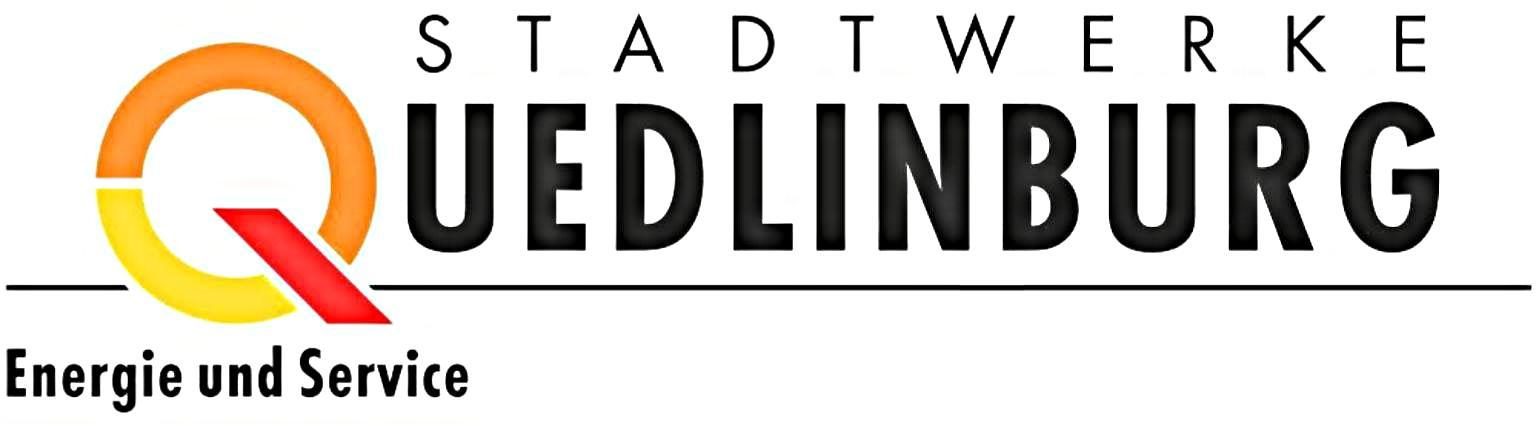 	 	Fertigstellungsanzeige/Inbetriebsetzungsauftrag/		Anmeldung zur Anschlussnutzung	für eine		Entnahmeanlage		Im Niederspannungsnetz		Erzeugungs-/Einspeiseanlage		oberhalb des Niederspannungsnetzes	Angaben zum NetzanschlussAnschlussnehmer				RechnungsempfängerAnschlussstelle – Bitte einen geeigneten Lageplan oder Flurstückskarte und Grundrissplan beifügenAngaben zum NetzanschlussAnschlussnutzer, wenn abweichend vom Anschlussnehmer	RechnungsempfängerSofern vom Anschlussnehmer den Stadtwerken Quedlinburg kein Anschlussnutzer mitgeteilt wird bzw. sich kein Anschlussnutzer bei den Stadtwerken Quedlinburg anmeldet, ist der Anschlussnehmer für die betreffenden Zählpunkte auch der Anschlussnutzer.Angemeldet wird			Auszuführende Arbeiten an der elektr. Anlage				(nähere Angaben sind unter den Punkten  bzw.  erforderlich	neuer Netzanschluss		Errichtung Neuanlage		Neuaufbau Zählerplatz	Änderung Netzanschluss		Anschluss weiterer Anlagen/		Verlegung / Umbau Zählerplatz	Wiederinbetriebsetzung des Netzanschlusses		Verbrauchsgeräte (Leistungserhöhung)	geplante Art des Zählerplatzes	Außerbetriebnahme / Demontage des Netzanschlusses		Wiederinbetriebsetzung		mit Dreipunktbefestigung (DPB)	zeitlich befristetes Anschluss (Baustrom, Schausteller-		Außerbetriebnahme		mit Befestigungs- und Kontaktierungseinheit	Betrieb,….)		Anlagentrennung		(BKE) für eHZ	_____________________________________________		Zusammenlegung von Anlagen,		Sonstiges	_____________________________________________		Grund:	_________________________		____________________________________			          	_________________________	Messspannung bei Entnahmen					Oberhalb Niederspannung						Nieder-		MittelspannungAngaben zu der/den elektr.  Anlage(n) – Bitte jeweils zutreffendes Datenblatt beifügenAnschlussstelle – Bitte einen geeigneten Lageplan oder Flurstückskarte und Grundrissplan beifügenAuftrag an die Stadtwerke Quedlinburg GmbH zum Einbau von Messeinrichtungen Wechsel von Messeinrichtungen	 Verlegung der Messeinrichtungen	 Ausbau der MesseinrichtungenAnbringungsort der Messeinrichtung						Angaben zum Zählerplatz Zählersäule	     HA-Raum nach DIN 18012      _________________________	 nach DIN 43870     _________________Für Anschlussnehmer, und deren Beauftragte gelten für den Netzanschluss und die Anschlussnutzung zur Entnahme elektrischer Energie im Niederspannungsnetz die „Niederspannungsanschlussverordnung(NAV) und die Ergänzenden Bedingungen der Stadtwerke Quedlinburg (Netzbetrieb) zur NAV“. Für Letztverbraucher, die nicht an das Niederspannungsnetz angeschlossen sind, gelten „Allgemeine Bedingungen der Stadtwerke Quedlinburg (Netzbetrieb) zum Netzanschluss und dessen Nutzung für die Entnahme von Elektrizität“. Für Anschlussnehmer und Anschlussnutzer mit Erzeugungsanlagen sowie deren Beauftragten gelten „Technische Mindestanforderungen der Stadtwerke Quedlinburg (Netzbetrieb) zum Netzanschluss und dessen Nutzung“ und „Allgemeine Bedingungen der Stadtwerke Quedlinburg (Netzbetrieb) für die Erzeugungsanlagen zum Netzanschluss und dessen Nutzung zur Entnahme und Einspeisung elektrischer Energie“. Die vorgenannten Bedingungen gelten in der jeweils aktuellen Fassung und sind im Internet unter www.stadtwerke-quedlinburg.de veröffentlicht und werden auf Wunsch zugesandt. Diese wurden zur Kenntnis genommen und werden eingehalten. Hiermit werden die Stadtwerke Quedlinburg (Netzbetrieb)um ein Angebot oder Bestätigung eines Vertragsverhältnisses gebeten und/oder mit einer Inbetriebsetzung, Abnahme zur Inbetriebsetzung oder Zählermontage beauftragt. Ist der Anschlussnehmer nicht Grundstückseigentümer, ist die Zustimmung des Grundstückseigentümers zur Grundstücksbenutzung (Punkt 10) beizubringen.Zustimmung des Grundstückseigentümers(*), ausfüllen, wenn Anschlussnehmer nicht GrundstückseigentümerFür Zwecke der örtlichen Versorgung (Niederspannungs- und Mittelspannungsnetz) lässt der Grundstückseigentümer gemäß § 12 NAV bzw. TMA das Anbringen und Verlegen von Leitungen zur Zu- und Fortleitung von Elektrizität, das Anbringen von Leitungsträgern und sonstigen Einrichtungen sowie erforderlichen Schutzmaßnahmen unentgeltlich über sein(e) Grundstück(e) zu. Die vorgenannten Bedingungen sind im Internet unter               www.stadtwerke-quedlinburg.de veröffentlicht und werden auf Wunsch zugesandt.Elektrofachbetrieb/Elektrofachkraft Erklärung: Die aufgeführte(n) elektrische(n) Anlage(n) ist/sind unter Beachtung der geltenden behördlichen Vorschriften oder Verfügungen und nach den anerkannten Regeln der Technik, insbesondere nach DIN VDE Normen, den gültigen Technischen Anschlussbedingungen (TAB), den Unfallverhütungsvorschriften und/oder sonstigen besonderen Vorschriften/Vorgaben der Stadtwerke Quedlinburg von mir/uns errichtet und fertig gestellt worden. Die Ergebnisse der Prüfung sind dokumentiert. Die Anlage kann in Betrieb gesetzt werden.FIRMA / NAME, VORNAMEFIRMA / NAME, VORNAMEFIRMA / NAME, VORNAMEFIRMA / NAME, VORNAMEREGISTERGERICHT/-NAME (bei Firmen)REGISTERGERICHT/-NAME (bei Firmen)REGISTERGERICHT/-NAME (bei Firmen)GEBURTSDATUM (bei Personen)STRASSE, HAUSNUMMERSTRASSE, HAUSNUMMERPLZORT/ORTSTEILTELEFONNUMMERTELEFAXTELEFAXE-MAILSTRASSE, HAUSNUMMERPLZORT/ORTSTEILGEMARKUNG/FLUR/FLURSTÜCKBEMERKUNGEN (z.B. bei Neubaugebieten das Baugebiet, nähere Angaben zur Ortsbezeichnung)BEMERKUNGEN (z.B. bei Neubaugebieten das Baugebiet, nähere Angaben zur Ortsbezeichnung)FIRMA / NAME, VORNAMEFIRMA / NAME, VORNAMEFIRMA / NAME, VORNAMEFIRMA / NAME, VORNAMEREGISTERGERICHT/-NAME (bei Firmen)REGISTERGERICHT/-NAME (bei Firmen)REGISTERGERICHT/-NAME (bei Firmen)GEBURTSDATUM (bei Personen)STRASSE, HAUSNUMMERSTRASSE, HAUSNUMMERPLZORT/ORTSTEILTELEFONNUMMERTELEFAXTELEFAXE-MAILArt der AnlageHH	HaushaltGW 	GewerbeALA	AllgemeinanlageHKG	Heiz- und KlimagerätWSA	WärmespeicheranlageWPA	WärmepumpenanlageEEA	Erzeugungs-/ 	EinspeiseanlageBS	zeitl. befristeter 	AnschlussArt der AnlageHH	HaushaltGW 	GewerbeALA	AllgemeinanlageHKG	Heiz- und KlimagerätWSA	WärmespeicheranlageWPA	WärmepumpenanlageEEA	Erzeugungs-/ 	EinspeiseanlageBS	zeitl. befristeter 	AnschlussArt der AnlageHH	HaushaltGW 	GewerbeALA	AllgemeinanlageHKG	Heiz- und KlimagerätWSA	WärmespeicheranlageWPA	WärmepumpenanlageEEA	Erzeugungs-/ 	EinspeiseanlageBS	zeitl. befristeter 	AnschlussElektrische Ausstattung 	E-Herd 	Elektr. 	Warmwasser 	Geräte	___________	___________       Elektrische Ausstattung 	E-Herd 	Elektr. 	Warmwasser 	Geräte	___________	___________       Zu erwartende gleichzeitig benötigte Leistung zur Entnahme(Netzanschlusskapazität, außer Haushalt)Zu erwartende gleichzeitig benötigte Leistung zur Entnahme(Netzanschlusskapazität, außer Haushalt)Zu erwartende gleichzeitig benötigte Leistung zur Entnahme(Netzanschlusskapazität, außer Haushalt)Zu erwartende gleichzeitig benötigte Leistungzur Einspeisung(Einspeisekapazität)Zu erwartende gleichzeitig benötigte Leistungzur Einspeisung(Einspeisekapazität)Zu erwartende gleichzeitig benötigte Leistungzur Einspeisung(Einspeisekapazität)BemerkungArtAnzahlAnzahlAnzahlAnzahl[kVA ][kVA ][kVA ][kVA ][kVA ][kVA ]bisherneuneuim Endausbaubisherneuim End-ausbaubisherneuim End-ausbau12345STRASSE, HAUSNUMMERPLZORT/ORTSTEILFLURSTÜCKArt der AnlageHH	HaushaltGW 	GewerbeALA	AllgemeinanlageHKG	Heiz- und KlimagerätWSA	WärmespeicheranlageWPA	WärmepumpenanlageEEA	Erzeugungs-/ 	EinspeiseanlageBS	zeitl. befristeter 	AnschlussBenötigte Art der MesseinrichtungWS	WechselstromzählerDS		DrehstromzählerZDS		ZweitarifdrehstromzählerZDR 	ZweirichtungszählerMAX	MaximumzählerLZ		LastgangzählerW		WandlerTSG	Tarifschaltgerät Benötigte Art der MesseinrichtungWS	WechselstromzählerDS		DrehstromzählerZDS		ZweitarifdrehstromzählerZDR 	ZweirichtungszählerMAX	MaximumzählerLZ		LastgangzählerW		WandlerTSG	Tarifschaltgerät ZählerplatzDPB: 	mit Dreipunkt-	befestigungBKE:	mit Befesti-	gungs- und 	Kontaktie-	rungseinheit  	(für eHZ)SonstigesÜberstrom-schutzeinrich-tung Zählerplatz(Bauform und Nennstrom entsprechend TAB)Bemerkung(z.B. Name des Anschlussnutzers)AnzahlArt[A ]12345Zählpunktbezeichnung/Eigentumsnummer (Zählernummer)Art der Mess-einrichtungWechsel gegenZählerplatzDPB: 	mit Dreipunkt-	befestigungBKE:	mit Befesti-	gungs- und 	Kontaktie-	rungseinheit  	(für eHZ)SonstigesÜberstromschutz-einrichtung Zählerplatz(Bauform und Nennstrom entsprechend TAB)[A]Überstromschutz-einrichtung Zählerplatz(Bauform und Nennstrom entsprechend TAB)[A]Bemerkung(z.B. Name des Anschlussnutzers)Zählpunktbezeichnung/Eigentumsnummer (Zählernummer)WS; DS; ZDS; ZDR; MAX; LZ; W; TSG; Erläuterung der Abkürzungen siehe Einbau MesseinrichtungenWS; DS; ZDS; ZDR; MAX; LZ; W; TSG; Erläuterung der Abkürzungen siehe Einbau MesseinrichtungenZählerplatzDPB: 	mit Dreipunkt-	befestigungBKE:	mit Befesti-	gungs- und 	Kontaktie-	rungseinheit  	(für eHZ)SonstigesbisherneuBemerkung(z.B. Name des Anschlussnutzers)12345ORT, DATUMUNTERSCHRIFT ANSCHLUSSNEHMER (NAME, VORNAME)ORT, DATUMUNTERSCHRIFT ANSCHLUSSNUTZER (NAME, VORNAME)FIRMA / NAME, VORNAMEFIRMA / NAME, VORNAMEFIRMA / NAME, VORNAMEFIRMA / NAME, VORNAMESTRASSE, HAUSNUMMERSTRASSE, HAUSNUMMERPLZORT/ORTSTEILTELEFONNUMMERTELEFAXTELEFAXE-MAILORT, DATUMUNTERSCHRIFT DES GRUNDSTÜCKSEIGENTÜMERS (NAME, VORNAME)FIRMA / NAME, VORNAMEFIRMA / NAME, VORNAMEFIRMA / NAME, VORNAMEFIRMENSTEMPELFIRMENSTEMPELEINGETRAGENES INSTALLATIONSUNTERNEHMEN BEI VNBSTRASSE, HAUSNUMMERSTRASSE, HAUSNUMMERSTRASSE, HAUSNUMMERAUSWEISNUMMERPLZORT/ORTSTEILORT/ORTSTEILE-MAILTELEFONNUMMERTELEFONNUMMERTELEFAXTELEFAXORT, DATUMUNTERSCHRIFT DER ELEKTROFACHKRAFTORT, DATUMUNTERSCHRIFT DER ELEKTROFACHKRAFT